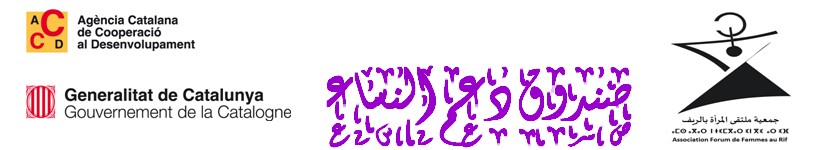 «Fonds pour l'autonomisation socio-économique des femmes Région Tanger-Tétouane- Al-Hoceima»- MAROC D/4900001/2320- 2021Fiche technique du projet Nom du projet :………………………………………………………………………………………………………………………….…….
………………………………………………………………………………………………………………………………..Type d’structure porteuse du projet (association, coopérative, groupement de femmes)..................................................................................................................................................Adresse physique de la structure :…………………………………………………………………………………………………………………………………………....Lieu d’exécution du projet....................................................................................................................................................Date de démarrage des activités du projet : .....................................................................................Date prévue de finalisation du projet :........................................................................................................................................Données bancaires :........................................................................................................................................Nom et prénom de la personne responsable du projet :.........................................................................................................Résumé du Projet :....................................................................................................................................................................................................................................................................................................................................................................................................................................................................................................................................................................................................................................... ......................................................................... ….......................................................................................................................................Enumérez au moins 2 objectifs du projet :.......................................................................................................................................................................................................................................................................................................................................................................................................................................................................................................................................................................................................................................Enumérez au moins 3 résultats attendus à la fin du projet :.........................................................................................................................................................................................................................................................................................................................................................................................................................................................................................................................................................................................................Décrivez les collectifs protagonistes à qui est destiné le projet............................................................................................................................................................................................................................................................................................................................................................................................................................................................................................................................................................................................................................................Détailler les activités du projet............................................................................................................................................................................................................................................................................................................................................................................................................................................................................................................................................................................................................................................Plan d’exécution desactivités (étapes d’exécution, durée d’exécution) Programmation mensuelle d’exécution selon la durée du projet Budgétisation des activitésSuivi de la mise en œuvre du projet : Signature de la responsableCachet de la structurePreuve ou indicateur de réalisation Un détail de l’activitéObjectif de l’activitéActivitéActivité 1Activité 2Activité 3Activité 4Activité 54ème mois 3ème mois2ème mois 1er moisActivitéActivité 1Activité 2Activité 3Activité 4 Le montant demandé en DhCoût estimatif de  l’activité  détaillé par besoins Les éléments d’exécutionActivité Total : 1.300dhMatériel : 200dhDéplacements : 10 personnes à 30dh/personneFormateur : 800dhExemple :-Matériel didactique de formation-Déplacements des participantes à la formation-Formatrice ou formateurActivité 1Formation sur les droits des femmes au membres de l’associationActivité 2 : …Comment allez-vous gérer cet argent, s’il est reçu?Comment allez-vous gérer cet argent, s’il est reçu?Engagez-vous à déposer un rapport financier avec les dépenses réalisées accompagnées de justificatifs (factures)dans un délai maximum de 15 jours après la date de finalisation du projet ? Exprimez comment vous allez vous organiser pour réaliser ce rapport ?   OUI   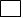 Engagez-vous à fournir un rapport d’activitésdans un délai maximum de 15 jours après la finalisation du projet et qui raconte comment les activités ont été menées et ce que votre organisation a appris et ce que les ayants droits ont bénéficiés ? OUI 